UNIVERSIDAD RICARDO PALMA FACULTAD DE MEDICINA HUMANA PROMOCIÓN 2021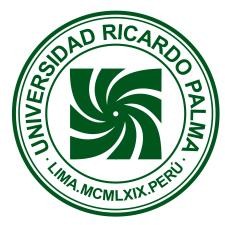 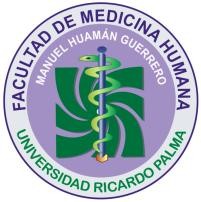 DIRECTORIOAPELLIDO PATERNO: APELLIDO MATERNO: NOMBRES:Nº DNI:Nº DE CELULAR:Nº DE TELÉFONO FIJO: CORREO ELECTRÓNICO:DOMICILIO:FIRMA 	SEMESTRE DE INGRESOAÑO DE EGRESO2021